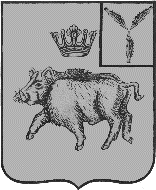 СОВЕТБАЛТАЙСКОГО МУНИЦИПАЛЬНОГО ОБРАЗОВАНИЯБАЛТАЙСКОГО МУНИЦИПАЛЬНОГО РАЙОНАСАРАТОВСКОЙ ОБЛАСТИВосьмое заседание Советапятого созываРЕШЕНИЕот 26.04.2024 № 33    	с. БалтайО внесении изменений в  решение СоветаБалтайского муниципального образованияБалтайского муниципального района Саратовской области от 30.10.2017 № 170 «Об утверждении Правил об организации благоустройства территорииБалтайского муниципального образованияБалтайского муниципального района Саратовской области»В соответствии со статьей 45.1 Федерального закона от 06.10.2003 № 131-ФЗ «Об общих принципах организации местного самоуправления в Российской Федерации», руководствуясь Уставом Балтайского муниципального образования Балтайского муниципального района Саратовской области, Совет Балтайского муниципального образования Балтайского муниципального района Саратовской области РЕШИЛ:1.Внести в решение Совета Балтайского муниципального образования Балтайского муниципального района Саратовской области от 30.10.2017 № 170 «Об утверждении Правил об организации благоустройства территории Балтайского муниципального образования Балтайского муниципального района Саратовской области» (с изменениями от 30.03.2018 № 195,  от 26.12.2018 № 34,  от 23.09.2019 № 58, от 02.09.2020 № 83,  от 31.05.2021 № 115, от 24.09.2021 № 128, от 25.05.2022  № 165, от  15.08.2022  № 173,  от 05.04.2023 № 202, от 29.05.2023 № 210,  от 21.12.2023 № 23) следующее изменение:1.1. В приложении к решению:1) Пункт 2.2. раздела 2 дополнить абзацем следующего содержания:«В целях синхронизации плановых работ по благоустройству с работами на инженерных коммуникациях ресурсоснабжающие организации и организации связи, осуществляющие деятельность на территории муниципального образования, планирующие в предстоящем году осуществление работ по строительству и реконструкции подземных сетей инженерно-технического обеспечения и сетей связи, в срок до 30 октября года, предшествующего году проведения указанных работ, представляют в администрацию Балтайского муниципального района информацию о намеченных работах по строительству и реконструкции подземных сетей инженерно-технического обеспечения и сетей связи с указанием предполагаемых сроков производства работ либо в тот же срок информируют администрацию Балтайского муниципального района об отсутствии планов по проведению указанных работ.».2) Подпункт 7.3.1 пункта 7.3 раздела 3 дополнить абзацами следующего содержания:«Сроки проведения работ по очистке от снега и устранению зимней скользкости на покрытии тротуаров, служебных проходов мостовых сооружений, пешеходных, велосипедных дорожек и на остановочных пунктах маршрутных транспортных средств устанавливаются согласно таблице 8.4 ГОСТ Р 50597-2017. Национальный стандарт Российской Федерации. Дороги автомобильные и улицы. Требования к эксплуатационному состоянию, допустимому по условиям обеспечения безопасности дорожного движения.Удаление уплотненного снега на покрытии тротуаров, служебных проходов мостовых сооружений, пешеходных, велосипедных дорожек и на остановочных пунктах маршрутных транспортных средств в весенний период при наступлении среднесуточной положительной температуры воздуха должно быть осуществлено в срок не более одних суток.».2. Настоящее решение вступает в силу со дня его обнародования.3. Контроль за исполнением настоящего решения возложить на постоянную комиссию Совета Балтайского муниципального образования по вопросам местного самоуправления.Глава Балтайскогомуниципального образования	  		                          Н.В.Меркер